(*), (**), (***), (+) Courses listed in more than one GE area can fulfill only one GE area.	California State University General Education Breadth Requirements (CSU GE)The California State University (CSU) requires all students to complete at least 48 semester units of general education (GE) to earn a bachelor’s degree. The CSU GE-Breadth is a 39 semester-unit pattern of lower-division GE courses that may be completed at Berkely City College. The remaining 9 units of GE are upper division courses that must be completed at the CSU. It is recommended that students planning to transfer to a CSU complete their lower-division GE prior to transfer by following the CSU GE-Breadth pattern. However, the CSU GE-Breadth pattern may not be the best GE preparation pathway for ALL majors. Students should consult with a Counselor to determine the best GE plan for their major and transfer destination.Students may be eligible for transfer to California State Universities, with junior standing, upon completion of 60 transferable semester units with a grade point average of 2.0 (“C”) or better. “Golden Four” Course Areas – A1, A2, A3 and B4 are required for admission into any California State University and must be completed with a grade of “C” or better.The courses listed on the previous page are CSU GE-BREADTH APPROVED FOR BERKELEY CITY COLLEGE ONLY. Students completing courses at other California Community Colleges should carefully review course differences in CSU GE placement. A full list of CSU GE approved courses for all California Community Colleges are found on www.ASSIST.orgCertificationUpon request, Berkeley City College will verify the completion of lower-division general education requirements for transfer to the CSU. Courses can only be certified if they were on the CSU approved list at the time they were taken by the student. Students who transfer without completing the CSU GE-Breadth will have to meet both lower and upper division general education requirements specific to the CSU campus to which they are transferring.GE Credit by Examination:Satisfactory scores on Advanced Placement (AP), International Baccalaureate (IB), and College Level Exam Preparation (CLEP) exams may be used to award GE credit and to certify completion of CSU GE-Breadth areas. These units will be applied in accordance with the CSU Chancellor’s Office policy which is updated annually. Students will be required to provide official AP/IB/CLEP test scores. Each CSU campus determines how it will apply credit earned by these examinations toward requirements in the major.Courses Completed at Other California Community Colleges (CCC)Courses taken at more than one CCC may be used to fulfill CSU GE-Breadth. Coursework may only be applied to the CSU GE- Breadth area for which it was approved at the community college where and when it was completed. Refer to www.ASSIST.org for a list of CCC courses that satisfy CSU GE-Breadth requirements.U.S. History, Constitution, and American IdealsAll CSU campuses require U.S. History, Constitution and American Ideals to graduate. This graduation requirement can be met prior to transfer by selecting one U.S. History course (HIST 7A, HIST 7B) and one U.S. Government course (POSCI 1). Though not required to complete CSU GE, these courses may satisfy AREA D.AREA F – Ethnic Studies One course in Area F - Ethnic Studies and two courses in Area D are required for new students starting Fall 2021 or for returning   students who lost previous catalog rights.  Continuing students with catalog rights prior to 2021-22 are exempt from this requirement and may follow the previous CSU-GE pattern.  Per CSU, continuous enrollment is defined as attendance in at least one primary semester in a calendar year (Title 5, 40401).CERTIFICATE OF ACHIEVEMENT IN CSU GE-BREADTH: Students who complete the CSU GE-Breadth pattern eligible to apply for the CSU GE-Breadth Certificate of Achievement from Berkeley City College.Please see a Counselor for information regarding ASSOCIATE DEGREES for TRANSFER (ADT) to CSU                             V4 6/20/23BERKELEY CITY COLLEGE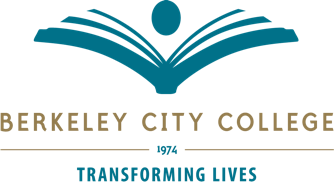 CALIFORNIA STATE UNIVERSITY GENERAL EDUCATION BREADTH 2023-2024CompletedIn ProgressPlannedAREA A: English Language Communication and Critical Thinking9 semester or 12 quarter units with at least one course from A1, A2, and A3. (“C” or better grade required in A1, A2 and A3)AREA A: English Language Communication and Critical Thinking9 semester or 12 quarter units with at least one course from A1, A2, and A3. (“C” or better grade required in A1, A2 and A3)AREA A: English Language Communication and Critical Thinking9 semester or 12 quarter units with at least one course from A1, A2, and A3. (“C” or better grade required in A1, A2 and A3)AREA A: English Language Communication and Critical Thinking9 semester or 12 quarter units with at least one course from A1, A2, and A3. (“C” or better grade required in A1, A2 and A3)A1: Oral Communication: COMM 3, 4, 20, 45         ESOL 50AA2: Written Communication: ENGL 1A A3: Critical Thinking: BIOL 32 COMM 5 ENGL 5 PHIL 10, 11AREA B: Scientific Inquiry and Quantitative Reasoning9 semester or 12 quarter units with at least one course from B1 and B2. One course from B1 or B2 to contain a laboratory marked by (L), and at least one course from B4. (“C” or better grade required in B4)AREA B: Scientific Inquiry and Quantitative Reasoning9 semester or 12 quarter units with at least one course from B1 and B2. One course from B1 or B2 to contain a laboratory marked by (L), and at least one course from B4. (“C” or better grade required in B4)AREA B: Scientific Inquiry and Quantitative Reasoning9 semester or 12 quarter units with at least one course from B1 and B2. One course from B1 or B2 to contain a laboratory marked by (L), and at least one course from B4. (“C” or better grade required in B4)AREA B: Scientific Inquiry and Quantitative Reasoning9 semester or 12 quarter units with at least one course from B1 and B2. One course from B1 or B2 to contain a laboratory marked by (L), and at least one course from B4. (“C” or better grade required in B4)B1: Physical Science: ASTR0 10 CHEM 1A(L), 1B(L), 12A(L), 12B(L), 18(L), 30A(L), 30B(L) GEOG 1, 18,19 GEOL 10 PHYS 3A(L), 3B(L), 4A(L), 4B(L), 4C(L), 10 PHYSC 20B2: Life Science: ANTHR 1, BIOL 1A(L), 1B(L), 3(L), 4(L), 10(L), 13, 25, 33(L), 34(L), 50A(L), 50B(L), 50C(L), 118 PSYCH 61 B3: Laboratory Activity: Complete a course from B1 or B2 with a lab (marked with L) or one of the following:  ANTHR 1L, BIOL 13L, 34L GEOG 1L GEOL 10LB4: Mathematics/Quantitative Reasoning: EDUC 18 MATH  1, 2, 3A, 3B, 3C,3E, 3F, 11, 13, 16A, 16B, 18, 50AREA C: Arts and Humanities9 semester or 12 quarter units with at least one course from C1 and C2.AREA C: Arts and Humanities9 semester or 12 quarter units with at least one course from C1 and C2.AREA C: Arts and Humanities9 semester or 12 quarter units with at least one course from C1 and C2.AREA C: Arts and Humanities9 semester or 12 quarter units with at least one course from C1 and C2.C1: Arts: ART 1, 2, 3, 4, 13 16, 46 182* ENGL 21, HUMAN 21, 26, 52+, 53, 57, 182* MMART 122B, 123 MM/AN 2 MM/DI 22 MUSIC 10, 15A, 15B, 24 WS 52+C2: Humanities: ARAB 1A, 1B ART 182** ASAME 30 ASL 50, 50AB, 51, 51AB, 52, 52AB, 53, 53AB ENGL 1B, 10A, 10B, 17A, 17B, 20, 44B, 47, 50, 71A, 72A, 73A, 85A, 85B, 85C, 91A, 92A, 93A, 99 FREN 1A, 1B  HUMAN 1, 5, 15, 30A*, 30B, 40, 55, 182** M/LAT 30A, 30B PHIL 1, 2, 10, 16, 20A, 20B, 31A*, 35***, 37  SPAN 1A, 1B, 2A, 2B, 10A, 10B, 22A, 22B, 35A, 35B, 38, 39, 40 WS 35***C1 or C2: Complete an additional course from Area C1 or C2.AREA D: Social Sciences6 semester or 8 quarter units. (Required for new students starting Fall 2021. Continuing students with catalog rights prior to Fall 2021 complete 9 sem. or 12 quarter units.)AREA D: Social Sciences6 semester or 8 quarter units. (Required for new students starting Fall 2021. Continuing students with catalog rights prior to Fall 2021 complete 9 sem. or 12 quarter units.)AREA D: Social Sciences6 semester or 8 quarter units. (Required for new students starting Fall 2021. Continuing students with catalog rights prior to Fall 2021 complete 9 sem. or 12 quarter units.)AREA D: Social Sciences6 semester or 8 quarter units. (Required for new students starting Fall 2021. Continuing students with catalog rights prior to Fall 2021 complete 9 sem. or 12 quarter units.) D: AFRAM 1, 33 ANTHR 2, 3 13,18, 55 ASAME 11 ASL 55A CHDEV 51 COMM 6, 10, 19 ECON 1, 2, 20             ETHST 1, 2 GEOG 3, 18 HIST 2A, 2B, 3A, 3B, 7A, 7B, 19, 21, 31 HUMAN 55 HUSV 117 M/LAT 33  POSCI 1, 2, 3, 4, 6, 19, 20 PSYCH 1A, 6, 21 SOC 1, 2, 5, 7, 8, 13, 18 SOCSC 2 WS 1 D: AFRAM 1, 33 ANTHR 2, 3 13,18, 55 ASAME 11 ASL 55A CHDEV 51 COMM 6, 10, 19 ECON 1, 2, 20             ETHST 1, 2 GEOG 3, 18 HIST 2A, 2B, 3A, 3B, 7A, 7B, 19, 21, 31 HUMAN 55 HUSV 117 M/LAT 33  POSCI 1, 2, 3, 4, 6, 19, 20 PSYCH 1A, 6, 21 SOC 1, 2, 5, 7, 8, 13, 18 SOCSC 2 WS 1 D: AFRAM 1, 33 ANTHR 2, 3 13,18, 55 ASAME 11 ASL 55A CHDEV 51 COMM 6, 10, 19 ECON 1, 2, 20             ETHST 1, 2 GEOG 3, 18 HIST 2A, 2B, 3A, 3B, 7A, 7B, 19, 21, 31 HUMAN 55 HUSV 117 M/LAT 33  POSCI 1, 2, 3, 4, 6, 19, 20 PSYCH 1A, 6, 21 SOC 1, 2, 5, 7, 8, 13, 18 SOCSC 2 WS 1AREA E: Lifelong Learning and Self-Development    3 semester or 4 quarter unitsAREA E: Lifelong Learning and Self-Development    3 semester or 4 quarter unitsAREA E: Lifelong Learning and Self-Development    3 semester or 4 quarter unitsAREA E: Lifelong Learning and Self-Development    3 semester or 4 quarter unitsE: COUN 24, 57 CHDEV 51 HLTED 1 PSYCH 1A+, 6, 21   DD-214 documentation can be used to satisfy Area E (+) This course can only be used for Area E if taken after Fall 2015 or laterArea F: Ethnic Studies3 semester or 4 quarter units. (Required for new students beginning Fall 2021. Continuing students with catalog rights prior to Fall 2021 do not have to complete this requirement.)F: AFRAM 1, ASAME 11, ETHST 1, M/LAT 33